Publicado en Madrid el 24/09/2021 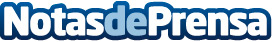 AORA Health refuerza su apuesta por el canal FarmaciaEn el Día Mundial del Farmacéutico, la compañía anuncia un acuerdo con Farmadac para impulsar la distribución de sus productos en las oficinas de farmaciaDatos de contacto:Noelia Perlacia915191005Nota de prensa publicada en: https://www.notasdeprensa.es/aora-health-refuerza-su-apuesta-por-el-canal Categorias: Nacional Medicina Nutrición Industria Farmacéutica Medicina alternativa Oficinas http://www.notasdeprensa.es